Supplementary Material Supplementary Table 1. Weight of the larvae used in the experiment Supplementary Table 2. Species identity on non-antibiotic plates confirmed by MALDI-TOFSupplementary Table 3. Identification of (a) virulence genes using Vfdb database and (b) antimicrobial resistance genes using card database (a)(b) Supplementary Table 4.  All SNPs found for S. pneumoniae isolatesSupplementary Figure 1. Mortality of G. mellonella larvae between 1-6 days after the injections of S. pneumoniae followed by administration of various concentrations of erythromycin or PBS (control). (A). Injection of erythromycin ADI doses defined by EMA:1.75 ng (1ADI EMA) and 17.5 ng (10ADI EMA). (B). Injection of erythromycin ADI doses defined by WHO: 0.025 ng (0.1ADI WHO) and 0.25 ng (1ADI WHO).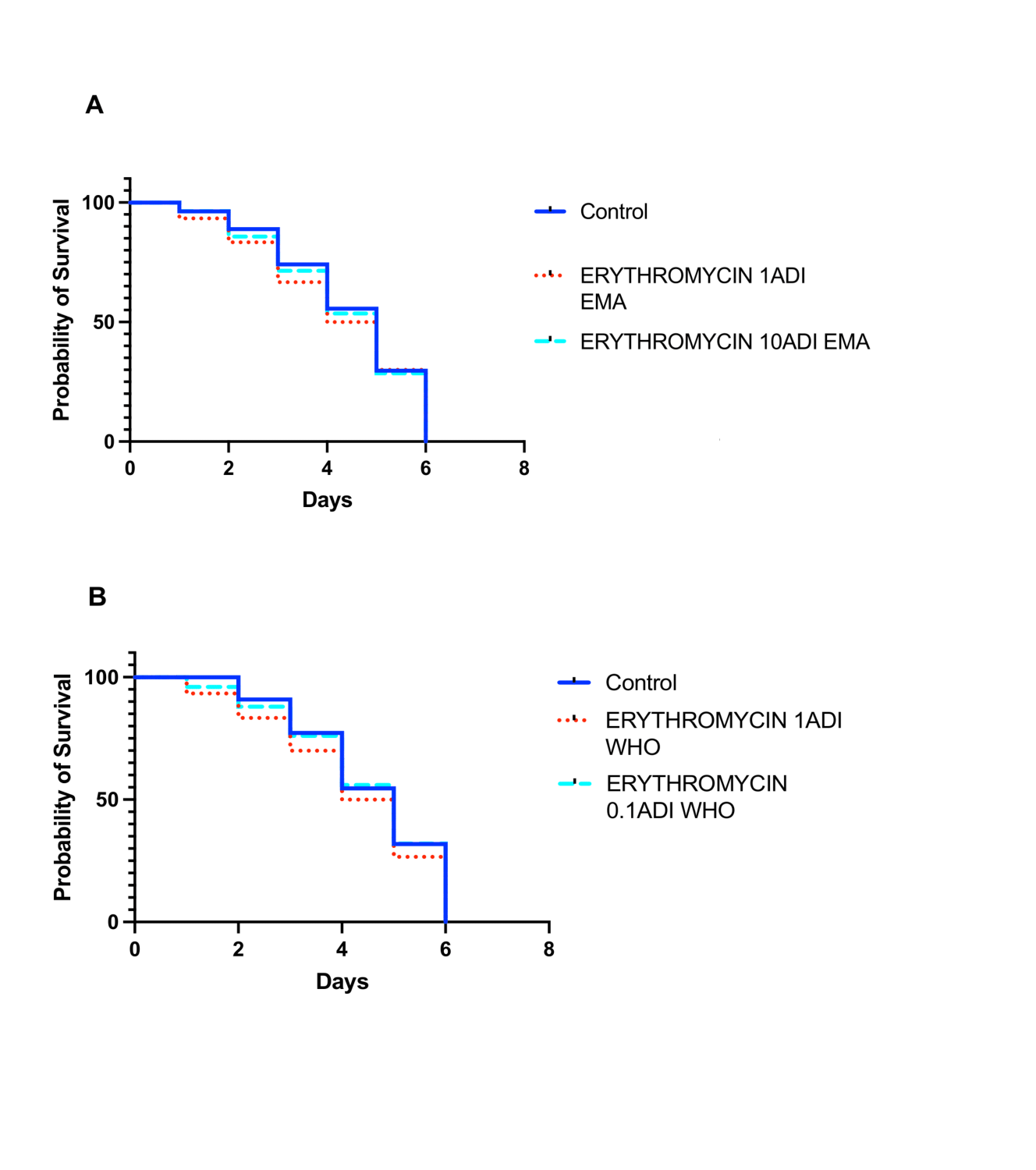 Condition Weight of the larvae used in experiment, mgWeight of the larvae used in experiment, mgWeight of the larvae used in experiment, mgWeight of the larvae used in experiment, mgWeight of the larvae used in experiment, mgWeight of the larvae used in experiment, mgWeight of the larvae used in experiment, mgWeight of the larvae used in experiment, mgWeight of the larvae used in experiment, mgWeight of the larvae used in experiment, mgWeight of the larvae used in experiment, mgWeight of the larvae used in experiment, mgWeight of the larvae used in experiment, mgWeight of the larvae used in experiment, mgWeight of the larvae used in experiment, mgWeight of the larvae used in experiment, mgWeight of the larvae used in experiment, mgWeight of the larvae used in experiment, mgWeight of the larvae used in experiment, mgWeight of the larvae used in experiment, mgAverage weight PBS (ctrl) 329 315 371 352 346 351 363 382 350 356 310 348 371 352 375 351 364 305 354 357 350.1 1ADI EMA ERM 348 362 379 353 312 337 344353 361 348 348 362 369 376 345 339 308 355 360 347 350.3 10ADI EMA ERM 367 355 360 314 360 373 352 349 351 357 368 357 305 355 361 375 345 304 365 340 350.65 0.1ADI WHO ERM 359 312 358 371 350 375 351 364 309 364 334 315 373 365 346 361 363 372 355 306 350.15 1ADI WHO ERM 346 323 362 359 371 345 339 308  352 356 370 360 357 310 361 374 352 348 351 353 349.85 Condition Day № of                      S. pneumoniae colonies № of non-                  S. pneumoniae colonies Non-S. pneumoniae ID PBS(ctrl) 1 3 2 E. casseliflavus, S. avidinii 2 1 3 S. hominis, E. gallinarum 3 2 2 E. gallinarum, S. avidinii 4 2 1 E. casseliflavus 5 1 2 L. agilis, S. sciuri 6 2 2 E. gallinarum 1ADI EMA ERM 1 1 2 E. casseliflavus 2 3 1 S. klosii 3 2 1 E. casseliflavus 4 1 3 E. gallinarum, C. freundii 5 2 1 E. casseliflavus 6 1 2 S. klosii, E. mundtii 10ADI EMA ERM 1 2 2 S.marcescens, E.casseliflavus 2 1 2 E. gallinarum, E. mundtii 3 1 3 B. thailandensis, E. casseliflavus 4 2 1 S. klosii 5 1 2 E. mundtii, E. gallinarum 6 1 1 L. agilis 0.1ADI WHO ERM 1 3 1 S. avidinii 2 1 2 E. gallinarum,  S. klosii 3 2 1 S. hominis 4 2 3 E. casseliflavus,  E. gallinarum 5 1 1 E. mundtii 6 2 1 E. casseliflavus 1ADI WHO ERM 1 2 1 E. mundtii 2 3 2 S. hominis,  E. casseliflavus 3 1 2 E. gallinarum 4 1 3 E. casseliflavus,  E. mundtii 5 2 1 S. avidinii 6 1 2 A. encheleia,  E. mundtii VfdB Genome Id cbpD cbpG cps4A cps4B cps4C cps4D hysA lytA lytB lytC nanB pavA pce pfbA ply psaA SP_0603A1_SC_E14587_lib691262_10231 100 99.77 99.79 99.86 99.86 100 100 97.07;100.00 100 100 100 100 100 100 100 100 SP_1403_1B_E14589_lib691264_10231 100 99.77 99.79 99.86 99.86 100 100 97.07;100.00 100 100 100 100 100 100 100 100 SP_1403_1C_E14586_lib691261_10231 100 99.77 99.79 99.86 99.86 100 100 100.00;97.07 100 100 100 100 100 100 100 100 SP_2802_B_E14588_lib691263_10231 100 99.77 99.79 99.86 99.86 100 100 100.00;97.07 100 100 100 100 100 100 100 100 SP_ATCC_YB_lib707253_10264 100 99.77 99.79 99.86 99.86 100 100 97.07;100.00 100 100 100 100 100 100 100 100 SP_ctrl_B2_lib717407_10294 100 99.77 99.79 99.86 99.86 100 100 97.07;100.00 100 100 100 100 100 100 100 100 SP_ctrl_B4_lib717408_10294 100 99.77 99.79 99.86 99.86 100 100 97.07;100.00 100 100 100 100 100 100 100 100 CARD Genome Id RlmA(II) patA patB pmrA vanRC NG-31926_SP_0603A1_SC_E14587_lib691262_10231.fna 100 100 100 100 . NG-31926_SP_1403_1B_E14589_lib691264_10231.fna 100 100 100 100 . NG-31926_SP_1403_1C_E14586_lib691261_10231.fna 100 100 100 100 . NG-31926_SP_2802_B_E14588_lib691263_10231.fna 100 100 100 100 99.86 NG-31926_SP_ATCC_YB_lib707253_10264.fna 100 100 100 100 . NG-34157_SP_ctrl_B2_lib717407_10294.fna 100 100 100 100 . NG-34157_SP_ctrl_B4_lib717408_10294.fna 100 100 100 100 . Gene ProductCDS2802b1403b1403c0303cCtrl_B2Ctrl_B4ATCC 49619Hypothetical ProteinCDS: OPMNIGBM_00355, Gene: OPMNIGBM_00355#N/A#N/A#N/AX:OPMNIGBM_00355:c.888A>C#N/A#N/A#N/AHypothetical ProteinGene: OPMNIGBM_00536, CDS: OPMNIGBM_00536#N/A#N/A#N/AX:OPMNIGBM_00536:p.Arg77Trp#N/A#N/A#N/ATyrosine recombinaseCDS: xerS, Gene: xerS#N/A#N/A#N/AX:OPMNIGBM_00645:p.Val324Leu#N/A#N/A#N/A1,4-alpha-glucan branching enzymeCDS: glgB, Gene: glgBX:OPMNIGBM_00661:p.Val194GlyX:OPMNIGBM_00661:p.Val194GlyX:OPMNIGBM_00661:p.Val194GlyX:OPMNIGBM_00661:p.Val194GlyX:OPMNIGBM_00661:p.Val194GlyX:OPMNIGBM_00661:p.Val194Gly#N/AISL3 family transposase ISSpn14CDS: OPMNIGBM_00680, Gene: OPMNIGBM_00680X:OPMNIGBM_00680:c.117A>GX:OPMNIGBM_00680:p.Thr45IleX:OPMNIGBM_00680:c.183T>CX:OPMNIGBM_00680:c.183T>CX:OPMNIGBM_00680:c.117A>GX:OPMNIGBM_00680:c.117A>GX:OPMNIGBM_00680:p.Thr45IleIS630 family transposase ISSpn2CDS: OPMNIGBM_00796, Gene: OPMNIGBM_00796X:OPMNIGBM_00796:p.Lys59fsX:OPMNIGBM_00796:p.Lys59fsX:OPMNIGBM_00796:p.Lys59fsX:OPMNIGBM_00796:p.Lys59fsX:OPMNIGBM_00796:p.Lys59fsX:OPMNIGBM_00796:p.Lys59fsX:OPMNIGBM_00796:p.Lys59fsIS630 family transposase ISSpn2CDS: OPMNIGBM_00797, Gene: OPMNIGBM_00797X:OPMNIGBM_00797:p.Val3AlaX:OPMNIGBM_00797:p.Val3AlaX:OPMNIGBM_00797:p.Val3AlaX:OPMNIGBM_00797:p.Val3AlaX:OPMNIGBM_00797:p.Val3AlaX:OPMNIGBM_00797:p.Val3AlaX:OPMNIGBM_00797:p.Val3AlaHypothetical ProteinCDS: OPMNIGBM_00800, Gene: OPMNIGBM_00800#N/A#N/A#N/AX:OPMNIGBM_00800:p.Ser121Gly#N/A#N/A#N/APutative TrmH family tRNA/rRNA methyltransferaseCDS: OPMNIGBM_00823, Gene: OPMNIGBM_00823#N/A#N/A#N/AX:OPMNIGBM_00823:p.Ser203Arg#N/A#N/A#N/AVitamin B12 import ATP-binding protein BtuDCDS: btuD_3, Gene: btuD_3X:OPMNIGBM_00839:c.708A>CX:OPMNIGBM_00839:c.708A>CX:OPMNIGBM_00839:c.708A>CX:OPMNIGBM_00839:c.708A>CX:OPMNIGBM_00839:c.708A>CX:OPMNIGBM_00839:c.708A>C#N/AHypothetical ProteinCDS: OPMNIGBM_00924, Gene: OPMNIGBM_00924X:OPMNIGBM_00924:c.123G>AX:OPMNIGBM_00924:c.123G>AX:OPMNIGBM_00924:c.123G>AX:OPMNIGBM_00924:c.123G>AX:OPMNIGBM_00924:c.123G>AX:OPMNIGBM_00924:c.123G>AHypothetical ProteinCDS: OPMNIGBM_00925, Gene: OPMNIGBM_00925#N/A#N/A#N/AX:OPMNIGBM_00925:p.Trp47Leu#N/A#N/A#N/ARibulose-5-phosphate reductaseCDS: tarJ, Gene: tarJX:OPMNIGBM_01124:p.Thr63Met#N/AX:OPMNIGBM_01124:p.Thr63MetX:OPMNIGBM_01124:p.Thr63MetX:OPMNIGBM_01124:p.Thr63MetX:OPMNIGBM_01124:p.Thr63Met#N/AHypothetical ProteinCDS: OPMNIGBM_01263, Gene: OPMNIGBM_01263#N/A#N/A#N/AX:OPMNIGBM_01263:p.Leu8Ser#N/A#N/A#N/AHypothetical ProteinCDS: OPMNIGBM_01320, Gene: OPMNIGBM_01320X:OPMNIGBM_01320:p.Gln1702ProX:OPMNIGBM_01320:p.Gln1702ProX:OPMNIGBM_01320:p.Gln1702ProX:OPMNIGBM_01320:p.Gln1702ProX:OPMNIGBM_01320:p.Gln1702ProX:OPMNIGBM_01320:p.Gln1702Pro#N/ASugar phosphatase YidAGene: yidA_2, CDS: yidA_2X:OPMNIGBM_01507:p.Pro60Leu#N/AX:OPMNIGBM_01507:p.Pro60LeuX:OPMNIGBM_01507:p.Pro60LeuX:OPMNIGBM_01507:p.Pro60LeuX:OPMNIGBM_01507:p.Pro60Leu#N/AIS3 family transposase ISSpn11CDS: OPMNIGBM_01705, Gene: OPMNIGBM_01705X:OPMNIGBM_01705:p.Tyr91fsX:OPMNIGBM_01705:p.His57TyrX:OPMNIGBM_01705:p.Ala52GlyX:OPMNIGBM_01705:p.Thr30ProX:OPMNIGBM_01705:p.Thr30ProX:OPMNIGBM_01705:p.Thr30ProX:OPMNIGBM_01705:p.Thr30ProISL3 family transposase IS1167CDS: OPMNIGBM_01721, Gene: OPMNIGBM_01721X:OPMNIGBM_01721:p.Lys65GluX:OPMNIGBM_01721:p.Lys65GluX:OPMNIGBM_01721:p.Lys65GluX:OPMNIGBM_01721:p.Lys65GluX:OPMNIGBM_01721:p.Lys65GluX:OPMNIGBM_01721:p.Lys65GluX:OPMNIGBM_01721:p.Lys65GluHypothetical ProteinGene: OPMNIGBM_00216, CDS: OPMNIGBM_00216#N/AX:OPMNIGBM_00216:p.Glu159*#N/A#N/A#N/A#N/A#N/AIS5 family transposase ISSpn7CDS: OPMNIGBM_00292, Gene: OPMNIGBM_00292X:OPMNIGBM_00292:p.Ala3ThrX:OPMNIGBM_00292:p.Ala3Thr#N/A#N/AX:OPMNIGBM_00292:p.Ala3ThrX:OPMNIGBM_00292:p.Ala3ThrX:OPMNIGBM_00292:p.Ala3ThrISL3 family transposase IS1167CDS: OPMNIGBM_00678, Gene: OPMNIGBM_00678X:OPMNIGBM_00678:p.Asn25LysX:OPMNIGBM_00678:c.189T>C#N/A#N/AX:OPMNIGBM_00678:p.Asn25LysX:OPMNIGBM_00678:p.Asn25LysX:OPMNIGBM_00678:p.Asn25LysHypothetical ProteinCDS: OPMNIGBM_00913, Gene: OPMNIGBM_00913#N/AX:OPMNIGBM_00913:p.His44Asn#N/A#N/A#N/A#N/A#N/AArylsulfataseCDS: OPMNIGBM_00351, Gene: OPMNIGBM_00351X:OPMNIGBM_00351:c.750T>C#N/AX:OPMNIGBM_00351:c.750T>C#N/A#N/A#N/A#N/AHeat-inducible transcription repressorGene: hrcA, CDS: hrcAX:OPMNIGBM_00988:c.954C>A#N/AX:OPMNIGBM_00988:c.954C>A#N/A#N/A#N/A#N/A50S ribosomal protein L1Gene: rplA, CDS: rplAX:OPMNIGBM_01084:p.Asn34Lys#N/AX:OPMNIGBM_01084:p.Asn34Lys#N/A#N/A#N/A#N/AHypothetical ProteinGene: OPMNIGBM_02076, CDS: OPMNIGBM_02076X:OPMNIGBM_02076:p.Arg6LysX:OPMNIGBM_02076:p.Arg6LysX:OPMNIGBM_02076:p.Arg6LysX:OPMNIGBM_02076:p.Arg6LysX:OPMNIGBM_02076:p.Arg6LysX:OPMNIGBM_02076:p.Arg6LysX:OPMNIGBM_02076:p.Arg6Lys